Publicado en Baleares el 23/03/2023 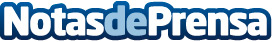 HORECA Baleares 2023, el mayor evento profesional de la hostelería, restauración y turismoÉxito de participación en las tres ediciones realizadas en Mallorca, Ibiza y MenorcaDatos de contacto:Sonia Soriano 971577947Nota de prensa publicada en: https://www.notasdeprensa.es/horeca-baleares-2023-el-mayor-evento Categorias: Gastronomía Baleares Turismo Eventos Restauración http://www.notasdeprensa.es